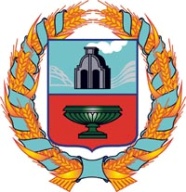 СОБРАНИЕ ДЕПУТАТОВМЕЗЕНЦЕВСКОГО СЕЛЬСОВЕТАТюменцевского районаАлтайского краяРЕШЕНИЕ02.04.2019                                       с.  Мезенцево                                               № 59Об отмене ранее принятогоРешения Собрания депутатов Мезенцевского Сельсовета Тюменцевского района № 141 от24.08.2017г.На соответствии с п.6 ч.1 и ч.4 ст.14 Федерального закона от 06.10.2003 № 131-ФЗ « Об общих принципах организации местного самоуправления в Российской Федерации», Собрание депутатов Мезенцевского сельсовета Тюменцевского района Алтайского края РЕШИЛО:1.Отменить Решение Собрания депутатов Мезенцевского сельсовета Тюменцевского района Алтайского края № 141 от 24.08.2017 года « Об утверждении Положения о составе, порядке подготовки и утверждения местных нормативов градостроительного проектирования муниципального образования Мезенцевский сельсовета Тюменцевского района »2.Данное решение обнародовать в установленном порядке.3.Контроль за исполнением данного решения оставляю за собойГлава сельсовета                                       С.Н.Ковров    .